THE PARISH CHURCH OF ST MICHAEL, ALNWICK‘ALL ARE WELCOME IN THIS PLACE’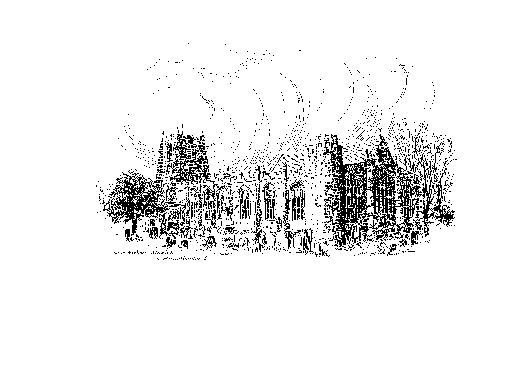 Sunday, 26th March 2023THE FIFTH SUNDAY OF LENTA warm welcome to our worship today.We hope you will stay for tea/coffee after the 10.00am service.The wearing of a mask is a personal choice in St Michael’sTODAY’S WORSHIP8.30am	Holy Communion (BCP)	President & Preacher : Reverend Alison Hardy, Area Dean10.00am	Parish Communion	President & Preacher : Reverend Alison Hardy, Area DeanThe Annual Parochial Church Meeting will take place after 10.00am serviceEzekiel 37 : 1 – 14The thought of God-given new life pervades today’s readings. At the time of Ezekiel’s vision, Jerusalem was derelict and the land laid waste.  He sees nothing but dried-up bones, until the breath of God – the Spirit of God – fills the valley with life.  It is a sign that God will give new life to his people Israel.John 11 : 1 – 45This is a longer Gospel reading than usual so that we miss nothing of the extraordinary event at Bethany.  God in Jesus does indeed bring new life, even to the dead, for he raises his friend Lazarus from the tomb.HYMNS	10.00am742		O for a thousand tongues to sing my dear Redeemer's praise569		The kingdom of God is justice and joy144 		How deep the Father's love for us594 		Be still, my soul: the Lord is on your sideFor your prayers, in this Passion Week...

Lord Jesus Christ, as we remember your Passion and death for us, help us to understand how your sacrifice has set us free.  The new covenant in your blood is our salvation and our hope; let us rejoice in it, and share the good news.

We pray for all who follow our Lord, and remember his betrayal and suffering.  Strengthen and guide churches, especially where they face persecution.  Be with our leaders, giving them wisdom to direct church matters under your guidance.  We pray for clergy who have recently joined our Deanery - Rich, in Felton, Longframlington and Whittingham; and Mitch, soon to join us here in Alnwick.

As the world then cared little for the life of an innocent man, so we pray for justice and peace.  Give us social and political leaders of integrity, and help us to build a society which values all its people.  Help those who struggle to find answers to the needs of the poor, the homeless and the refugees - and help us, where possible, to be part of the answer and to make the necessary sacrifices.

Have mercy on the desperate and despairing, whatever the causes of their troubles.  Let those who see no future find hope and faith.  Be with the sick, and those who care for them.  Comfort the bereaved and receive those who have died into your eternal kingdom.

Lord God, we so easily make the Cross a badge or a symbol, but forget its meaning. Help us to walk through the story once again, and to find the answer of your love to a world of need and distraction.All these prayers, and our thoughts, we lay before you, Lord Jesus, our Strength and our Redeemer. Amen.THE WEEK AHEADMonday 27th 	10.00am		Funeral of Sheila Vint  Tuesday 28th   7.00pm		St Michael’s Bowls Club in the Parish HallWednesday, 29th           10.15am		Holy Communion2.00pm		School Easter Service RehearsalThursday, 30th    9.30am		Mini Michael’s 12 noon		Lent Lunch in St James’s Church Hall2,00pm		School Easter ServiceSunday, 2nd April	PALM SUNDAY 8.30am	Holy Communion 	President & Preacher : Reverend Canon Peter Askew10.00am	Parish Communion	President & Preacher : Reverend Canon Peter AskewThose who are able please meet at Castle Barbican at 9.50am6.00pm		Deanery Evensong	LOOKING AHEADWednesday, 5th           10.15am		Holy CommunionThursday, 6th   Maundy Thursday 12 noon		Lent Lunch in St James’s Church Hall7.30pm		Eucharist with sermon		Reverend Canon Sue AllenFriday, 7th 	Good Friday2.00pm		An hour before the cross		Reverend Colin PerkinsEASTER FLOWERS     Contributions toward the purchase of flowers to decorate the church for Easter will be appreciated.  Please give donations to Pat Taylor.Thanks to our loyal team of stewards the church will be open each afternoon from Easter Sunday.ChurchwardensPat Taylor							Anne Blades                     : 01665 603811                                                     : 01665 602020Parish Website: www.alnwickanglican.comIf you are a UK taxpayer, St. Michael’s can benefit to the tune of 25p for each £1.00 donated by Gift Aid.  Please use the envelopes available at the back of church.  Thank you.The Parish of St. Michael & St. Paul is a Registered Charity, No. 1131297